各　位　　　　　　　　　　　　　　　　　　　高知県教育相談研究会（はまゆう教育相談所）                                  　　　　　　　　　　　　　会長　　横田　　隆創立６０周年記念　教育相談研究発表会のご案内　コロナの感染拡大により、日常生活が大きく制限されるなど、私たちの心身の健康が脅かされる状況が続いています。　本会では長年、いじめや不登校など、子どもたちを取り巻く様々な問題に対し、『予防教育と子育て』をテーマに、家庭・学校・社会の大人たちが連携し、どのように取り組んでいくべきかを考えてまいりました。さて、本年度の研究発表会は、別紙の通り、「子どもの心を育てるために私たち大人に求められていること～不登校やひきこもりの支援を通して～」と題して、基調講演・教育座談会を準備しております。つきましては、多忙な時期とは存じますが、ご参加くださりますようご案内申し上げます。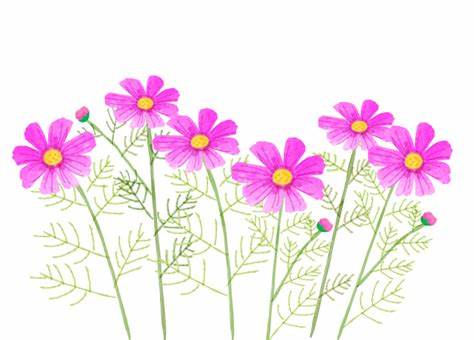 　　　　　　　　　　　　　　　　　　　記１　日時　令和３年　１１月２７日（土）受付　午後12時30分　開会　午後１時～２　場所　高知会館２階　白鳳の間　３　申込　電話・ファックス・メールでの申し込み（℡・fax　088－824－5058　E-mail　hamayuu5058@kpb.biglobe.ne.jp）準備等のため、11月16日（火）までに申し込んでください。４　定員　予定　１５０名開催時期の感染状況に応じて、定員に制限がかかる場合があります。その場合は、ソーシャルディスタンスを確保するため、申し込みを先着順にさせていただきますので、ご了承ください（参加時は、マスクを着用してください）。                            　  【参加申し込み】　　高知県教育相談研究会　宛て　　　創立６０周年記念　教育相談研究発表会に参加します氏名（　　　　　　　　　　　　　　）連絡先・電話（　 　　　　　　　　   　　　）※　コロナウイルス感染防止のため、中止する場合等は、ご連絡します